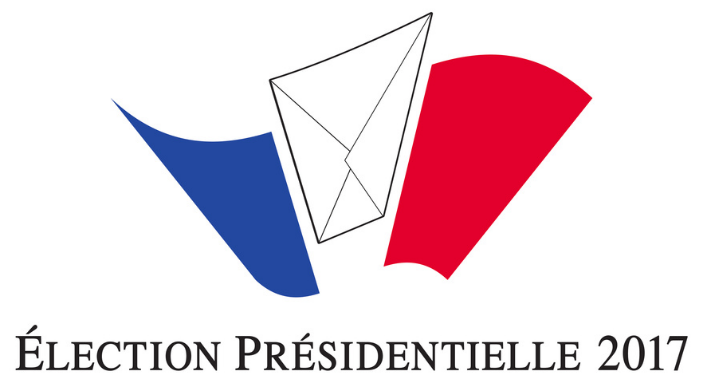 déclaration de situation patrimonialeen tant que candidat à l’élection présidentielleIndications générales1) La mention "néant" doit être portée dans les rubriques non remplies.2) La déclaration doit être signée personnellement et chaque page paraphée par le candidat à l’élection présidentielle.3) Les biens à déclarer sont les biens propres, les biens de la communauté et les biens indivis du candidat à l’élection présidentielle4) Les biens à déclarer sont ceux détenus à la date du premier jour du troisième mois précédant le premier tour de scrutin de l’élection présidentielle. Leur valeur vénale est à indiquer à la même date.Renseignements personnels Année de naissance :Régime matrimonial :I – Les immeubles bâtis et non bâtisDoivent être déclarés les biens immobiliers détenus en propre, les biens de la communauté et les biens indivis, quel que soit leur statut juridique (pleine propriété, nue-propriété ou usufruit).Seule la quote-part que le candidat à l’élection présidentielle (ou la communauté) détient dans le bien doit être déclarée et valorisée.Aucun abattement ne doit être appliqué à la valeur de la résidence principale.Les biens détenus par l’intermédiaire d’une société civile immobilière ne doivent pas être déclarés ici, mais en rubrique n° II-2. Les biens des enfants, y compris mineurs, ne doivent pas être déclarés.II – Les parts de société civile immobilière (SCI)Seules les parts que le candidat à l’élection présidentielle (ou la communauté) détient doivent être déclarées et valorisées.Les parts de SCI sont à déclarer quel que soit leur statut juridique (pleine propriété, nue-propriété ou usufruit).II-1 : identification des sociétés civiles immobilièresII-2 : biens immobiliers détenus par les sociétés civiles immobilièresIII – Les autres valeurs non cotées en bourseIV - Les instruments financiersSont notamment des instruments financiers :les participations dans le capital de sociétés par actions ;les titres de créance (obligations, bons du Trésor…) ;les parts ou actions d'organismes de placement collectif (OPCVM, FIA…).Seul le montant global du placement (par exemple du PEA) doit figurer dans la présente rubrique (et non pas son détail, participation par participation).V – Les assurances vieLes assurances décès ne sont pas concernées, dans la mesure où le capital placé n’est pas restituable.Le nom du bénéficiaire du contrat n’est pas demandé.VI – Les comptes bancaires courants et les produits d'épargneLes comptes bancaires des enfants, y compris mineurs, n’ont pas à être déclarés.Pour les parlementaires, le compte relatif à la gestion de l’indemnité représentative de frais de mandat n’a pas à être déclaré lorsqu’il est utilisé dans des conditions conformes aux réglementations établies l’assemblée dont le candidat à l’élection présidentielle est membre.VII - Les biens mobiliers divers, lorsque leur valeur unitaire est  égale ou supérieure à 10 000 euros  Ne doivent être déclarés que les biens mobiliers d’une valeur unitaire supérieure à 10 000 €.Par exception, les collections qui ont une valeur globale supérieure à 10 000 € doivent également être déclarées.La méthode utilisée pour valoriser les biens doit être précisée : évaluation personnelle, valeur d’acquisition (si elle correspond toujours à la valeur actuelle), valeur d’assurance, expertise…Les biens qui ne doivent pas être déclarés au titre de l’impôt de solidarité sur la fortune (œuvres d’art, biens professionnels) doivent être mentionnés.VIII – Les véhicules à moteurNe doivent être déclarés que les véhicules à moteur (voitures, motos, bateaux à moteur, avions…). Si un autre véhicule a une valeur supérieure à 10 000 € (un voilier par exemple), il doit figurer à la rubrique n° 7 « Biens mobiliers ».Les véhicules en location avec option d’achat ou en crédit-bail ne doivent pas être déclarés tant qu’ils ne sont pas définitivement acquis.IX- Les fonds de commerce, clientèles, charges et officesLes fonds de commerce, clientèles, charges et offices ne doivent être déclarés que s’ils entrent directement dans le patrimoine du candidat à l’élection présidentielle. Ce n’est pas le cas s’ils sont détenus par une société dans laquelle le candidat à l’élection présidentielle possède des parts (les parts de la société sont alors à déclarer en rubrique n° 3).Le résultat fiscal à déclarer est celui de l’année précédant la déclaration ou, à défaut, le dernier résultat connu. L’année du résultat déclaré doit alors être mentionnée dans le commentaire.X – Les espèces et les autres biens, dont les comptes courants de société ou stock-options d’une valeur supérieure ou égale  à 10 000 euros  Tous les biens qui n’ont pas été déclarés dans une autre rubrique, quand ils ont une valeur unitaire supérieure à 10 000 €, sont à déclarer ici.En particulier, ceci concerne (liste non exhaustive) :les comptes courants détenus par le candidat à l’élection présidentielle dans des sociétés. Il faut alors préciser son montant et la société concernée ;les espèces et devises. Leur valeur doit être exprimée en euros ;les stock-options. Les personnes concernées doivent décrire les droits à options en indiquant la date, le nombre et le prix des options attribuées, ainsi que leurs conditions de cessibilité ;les chevaux de course.XI – Les biens mobiliers, immobiliers et comptes détenus à l'étrangerTous les biens et comptes localisés à l’étranger doivent être déclarés, quelle que soit leur valeur.Pour les comptes bancaires ou placements financiers, le nom de l’établissement bancaire, ainsi que les références du compte, contrat ou placement sont nécessaires.Les valeurs vénales doivent être déclarées en euros.XII – Le passifToutes les dettes existant au jour du fait générateur de la déclaration doivent être mentionnées.Ceci comprend notamment le passif fiscal, c’est-à-dire toute somme restant due à l’administration fiscale, à la date du fait générateur de la déclaration, alors que la date normale d’acquittement de l’impôt est passée.En revanche, contrairement aux règles applicables en matière d’impôt de solidarité sur la fortune, les impôts payables au cours de l’année à venir ne doivent pas être mentionnés.XIII - Observations diversesJe soussigné :certifie sur l’honneur l’exactitude des renseignements indiqués dans la présente déclaration et m’engage, en cas d'élection, à déposer deux mois au plus tôt et un mois au plus tard avant l'expiration de mon mandat de Président de la République ou, en cas de démission, dans un délai d'un mois après celle-ci, une déclaration de situation patrimoniale de fin de mandat, en application du neuvième alinéa du I de l’article 3 de la loi n° 62-1292 du 6 novembre 1962. Fait, le	Signature :P R E N O M :N O M :Nature du bien, adresse et superficieMode d’acquisitionNature juridique du bien et droit réel détenuQuote-part détenueDate et prix d’acquisition et montant des travauxValeur vénaleDénomination de la SCIActif non immobilierPassifPourcentage du capital détenuDroit réel exercé sur les partsValeur vénale des parts détenuesNom de la SCINature du bien, adresse et superficieMode d’acquisitionDroit réel détenuQuote-part détenueDate et prix d’acquisition et montant des travaux effectuésValeur vénale des parts détenues par la SCIDénomination de l’entrepriseDroit réelPourcentage de participation dans le capital socialValeur vénaleNom et prénom du titulaireEtablissement teneur du compte, nature du placement et numéro du compteValeur vénaleNom et prénom du souscripteur du contratEtablissement, référence et date de souscriptionValeur de rachatNom et prénom du titulaireEtablissement, type de compte et numéro de compteSolde du compteDescription du bienValeur vénale et méthode d’estimationType de véhicule, marque et modèleAnnée et valeur d’achatValeur actuelleType de bien et description de l’activitéActifEndettementDernier résultat fiscalValeur vénaleType de bien et, le cas échéant, dénomination de la sociétéValeur vénaleNature du bien, description et localisationValeur vénale en eurosIdentification et adresse du créancierNature, date et objet de la detteMontant total de l’empruntMontant des mensualités et durée de l’empruntSommes restant à rembourser